Name: __________________________________________________________ Hora: _____ Fecha: ______________Profe Soto									Español 2Ch. 5 – Vocabulario: Los verbos reflexivosHagan ahora: Write the translation of the phrases below. (Go to pages 166 & 167).REFLEXIVE VERBSA reflexive verb is a verb where the doer (subject) is doing the action onto itself. The infinitive (not conjugated form of a reflexive verb) is different than the infinitive form of a regular verb. Which one of the two verbs is reflexive?Cepillarse 	OR 	CepillarIf you guessed cepillarse (to brush), that is correct! You can tell it is a reflexive because it has a reflexive pronoun attached to the verb (the ‘se’). This means that when you conjugate it, you will have to also change the reflexive pronoun to match the subject (see chart below). Cepillarse and cepillar both mean to brush. Cepillarse is used to tell that I brush my teeth, he brushes his hair, etc.; and cepillar is used to tell that that she brushes another person’s hair, you brush the dog’s teeth, and so forth. Steps to conjugating a reflexive verb such as cepillarse: 1st separate the verb from the reflexive pronoun: cepillar / se 2nd move the reflexive pronoun to the front: se cepillar 3rd conjugate the verb according to the subject (pronoun): look at the chart bellow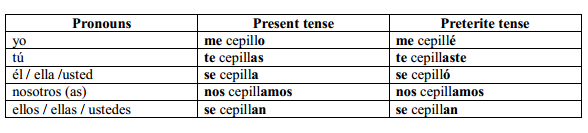 Answer the following questions using the information from the text above: 1. What is a reflexive verb? 2. What is the infinitive form of a verb? 3. What is a reflexive pronoun and what do you do to it when you conjugate a reflexive verb? 4. Follow the steps to conjugating a reflexive verb and conjugate bañarse (to shower) in the present tense and in the preterite. Pronouns		Presente				PretéritoYo			_________________________		_________________________Tú			_________________________		_________________________Él/ella/usted		_________________________		_________________________Nosotros(as)		_________________________		_________________________Ellos(as)/ustedes	_________________________		_________________________Actividad - Write at least 5 sentences about your morning routine. Choices:Present tense: Everyday I… Todos los días yo…Preterite: This morning I… Esta mañana yo…______________________________________________________________________________________________________________________________________________________________________________________________________________________________________________________________________________________________________________________________________________________________________________________________________________________________________________________________________________________________________________________________________________________________________________________________________________________________________________________Reflexive ExpressionsReflexive ExpressionsReflexive ExpressionsTo brush my hairTo brush my teethTo put on contact lensesTo put on lipstickTo put on lotionTo showerTo paint my nailsI get up earlyTo get ready (fix)Before I goI need to remind myself…Other useful vocabulary when talking about daily routines…Other useful vocabulary when talking about daily routines…Other useful vocabulary when talking about daily routines…To pick up the materialsTo pick up the materialsTo turn off the lightTo turn off the lightTo grab the cell, keys, umbrella and rain coatTo grab the cell, keys, umbrella and rain coatTo feed the dogTo feed the dogTo lock the doorTo lock the door